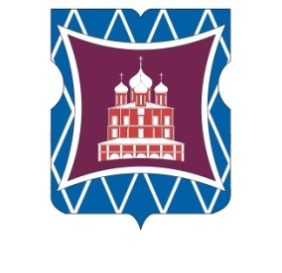 СОВЕТ ДЕПУТАТОВМУНИЦИПАЛЬНОГО ОКРУГА ДОНСКОЙРЕШЕНИЕ28 ноября 2018 года     01-03-96О согласовании адресного перечня дворовых территорий для проведения работ по устройству наружного освещения в 2019 году по Донскому районуВ соответствии с пунктом 1 части 2 статьи 1 Закона города Москвы от 11 июля 2012 года № 39 «О наделении органов местного самоуправления муниципальных округов в городе Москве отдельными полномочиями города Москвы», постановлением Правительства Москвы от 24 сентября 2012 года № 507-ПП «О порядке формирования, согласования и утверждения перечней работ по благоустройству дворовых территорий, парков, скверов, компенсационному озеленению на объектах озеленения 3-й категории, расположенных в зоне жилой застройки, и капитальному ремонту многоквартирных домов» и на основании обращения и.о. главы управы Донского района города Москвы  Зуева С.Ю.  от 13 ноября 2018 года № ДО-16-333/8 (входящий от 13 ноября 2018 года № 418), Совет депутатов муниципального округа Донской решил:1. Согласовать адресный перечень дворовых территорий для проведения работ по устройству наружного освещения в 2019 году по Донскому району (приложение). 2. Направить настоящее решение в Департамент территориальных органов исполнительной власти города Москвы и управу Донского города Москвы в течение трех дней со дня его принятия.3. Опубликовать настоящее решение в бюллетене  «Московский муниципальный вестник» и разместить на официальном сайте муниципального округа Донской www.mo-donskoy.ru.4. Контроль за исполнением настоящего решения возложить на председателя Комиссии Совета депутатов по социально-экономическому развитию муниципального округа Донской Торопову М.М.Глава муниципальногоокруга Донской							            Т.В. КабановаПриложениек решению Совета депутатов муниципального округа Донскойот  28 ноября 2018 года № 01-03-96Адресный перечень дворовых территорий для проведения работ  по устройству наружного освещения в 2019 году по Донскому районуАдресный перечень дворовых территорий для проведения работ  по устройству наружного освещения в 2019 году по Донскому районуАдресный перечень дворовых территорий для проведения работ  по устройству наружного освещения в 2019 году по Донскому районуАдресный перечень дворовых территорий для проведения работ  по устройству наружного освещения в 2019 году по Донскому району№ п/п АдресХарактеристика объектаКол-во опор12-й Донской проезд д.6Озелененная территория421-й Рощинский проезд д.4 корп.1,2Детская площадка631-й Рощинский проезд д.8Детская площадка64Загородное шоссе д. 15 корп. 2 Обустроенная парковка после демонтажа гаражей85Загородное шоссе д.5 корп. 3Обустроенная парковка после демонтажа гаражей46Загородное шоссе д.6 корп.4Обустроенная парковка после демонтажа гаражей47Севастопольский пр-т, д. 1, корп. 5 Парковка перед аппаратом  Совета депутатов муниципального округа Донской28Севастопольский проспект д.1 корп.4Дорожно-тропиночная сеть через дворовую территорию495-й Донской, д. 21, корп. 11Детская площадка/Дорожно-тропиночная сеть через дворовую территорию5105-й Донской, д. 21, корп. 7Дорожно-тропиночная сеть через дворовую территорию711Загородное шоссе д.6 корп.1Парковочное пространство212Севастопольский проспект д.3 корп.4Дорожно-тропиночная сеть через дворовую территорию413ул. Орджоникидзе д.5 корп.2Парковочное пространство 4ИТОГО ИТОГО ИТОГО 60